Муниципальное общеобразовательное учреждение«Основная   общеобразовательная   школа  п. Чикшино»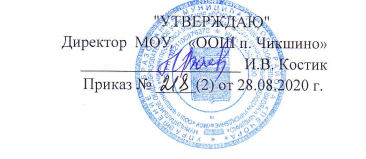 ПОЛОЖЕНИЕ«О порядке обеспечения безопасности перевозок организованных групп детей автобусом»1. Общие положения1.1. Настоящее Положение о порядке обеспечения безопасности перевозок организованных групп детей автобусом МОУ « ООШ п. Чикшино» (далее - Положение) разработано на основании следующих нормативных актов:Федерального закона от 29.12.2012 г. № 273-ФЗ «Об образовании в Российской Федерации»;Федерального закона от 15.11.1995 г. № 196-ФЗ «О безопасности дорожного движения»;Постановление Правительства РФ от 17.12.2013 г. № 1177 «Об утверждении правил организованной перевозки группы детей автобусами»Положение разработано в целях обеспечения безопасности дорожного движения, предупреждения травматизма, осуществления комплекса профилактических мер, направленных на предупреждение аварийности при осуществлении автобусных перевозок организованных групп (далее - организованные перевозки).1.2. Положение устанавливает порядок организации и осуществления организованных перевозок, основные требования к должностным лицам, водителю автобуса, а также к автобусу, осуществляющие организованные перевозки.1.3. Положение применяется при осуществлении организованных перевозок групп детей общей численностью 8 и более детей:- при осуществлении регулярных организованных перевозок, связанных с учебно- воспитательным процессом;- при осуществлении перевозок, связанных с проведением спортивных, оздоровительных, культурно-просветительных и иных мероприятий.1.4. Регулярные перевозки детей - перевозки детей, связанные с учебно-воспитательным процессом (в школу и обратно) и осуществляемые по установленному маршруту с посадкой и высадкой на предусмотренных маршрутом остановках. Данные перевозки должны осуществляться по утвержденным маршрутам.1.5. Разовые перевозки детей - единичные перевозки по маршруту, осуществляются по приказу юридического лица.1.6. Перевозка детей на маршруте осуществляется по утвержденным расписаниям движения.2. Основные требования к организации деятельности по обеспечению безопасности перевозки детей.2.1. Основными задачами перевозчиков по обеспечению безопасности перевозок детей автобусами являются:содержание автобусов в технически исправном состоянии, осуществление контроля исправности транспортного средства при выпуске на линию.2.2. Основными требованиями к организации деятельности по обеспечению перевозки детей являются:регулярный контроль выполнения должностными лицами и работниками возложенных на них обязанностей по обеспечению безопасности движения со стороны руководителя или специально назначенных должностных лиц;назначение на должности, связанные с обеспечением безопасности дорожного движения, лиц, имеющих квалификационную подготовку по организации перевозок автомобильным транспортом и прошедших аттестацию на право занятия этих должностей;проведение служебного расследования (в срок до пяти дней), учета (в журнале установленной формы) и анализа дорожно-транспортных происшествий, в котором участвовал школьный автобус, нарушений водителями и работниками установленных нормативными документами требований безопасности движения. Ежегодное планирование мероприятий, направленных на обеспечение безопасности дорожного движения, а также на устранение причин дорожно-транспортных происшествий, нарушений Правил дорожного движения и других норм безопасности;обеспечение необходимыми нормативно - правовыми документами, методическими и информационными материалами, наглядной агитацией для проведения мероприятий по безопасности движения.3. Обеспечение безопасных дорожных условий на маршрутах автобусных перевозок3.1. Открытие и организация регулярных автобусных перевозок детей, в том числе обследование маршрутов, производится в соответствии с требованиями, определяемыми Правилами организации пассажирских перевозок на автомобильном транспорте и Положением об обеспечении безопасности перевозок пассажиров автобусами. Маршруты перевозок могут быть установлены только там, где дорожные условия обеспечивают безопасность перевозок пассажиров. Регулярное автобусное движение может быть организовано на автомобильных дорогах I-IV категории.3.2. Соответствие маршрутов требованиям безопасности дорожного движения определяется на основании данных, отражающих:выполнение требований действующих нормативных правовых актов и технических норм по обеспечению безопасной перевозки на маршрутах;состояние проезжей части на маршруте и в зоне посадочных площадок;наличие и состояние дорожной разметки и знаков, их соответствие требованиям технических норм;соблюдением требований технических норм при устройстве остановок (наличии остановочных и посадочных площадок)3.3. Результаты обследования оформляются актом, в котором дается заключение комиссии о возможности эксплуатации действующих и открытии новых автобусных маршрутов. В случае выявления их несоответствия требованиям безопасности в акте отражаются предложения комиссии о проведении неотложных и перспективных мероприятий, направленных на улучшение условий движения и предупреждение дорожно-транспортных происшествий на маршруте.3.4. Акты обследования передаются в соответствующие органы исполнительной власти, утвердившие состав комиссии по обследованию автобусных маршрутов, для решения вопроса об открытии или продолжении эксплуатации маршрута, принятия мер по совершенствованию организации перевозок и повышению их безопасности, организации контроля за устранением недостатков в состоянии, оборудовании и содержании автомобильных дорог. Копии актов передаются также владельцам автобусов, осуществляющим перевозки на обследуемых маршрутах, для обеспечения соответствия подвижного состава дорожным условиям, использования для проведения инструктажей водителей, уточнения схем опасных участков, нормирования (корректировки) скоростей движения автобусов.3.5. В случае несоответствия действующих автобусных маршрутов требованиям безопасности дорожного движения органами исполнительной власти соответствующих территорий, по которым проходят автобусные маршруты, на основе представлений комиссий по обследованию автобусных маршрутов могут приниматься решения о временном прекращении автобусного движения на этих маршрутах или закрытии маршрута.3.6. Образовательное учреждение должно немедленно сообщать в органы исполнительной власти, дорожные, коммунальные и иные организации, в введении которых находятся автомобильные дороги, а также в органы ГИБДД о выявленных в процессе эксплуатации маршрутов недостатках в состоянии автомобильных дорог, угрожающих безопасности движения, а также о внезапных неблагоприятных изменениях дорожно-климатических условий, стихийных явлениях; принимать необходимые предупредительные меры (организация движения с пониженными скоростями, изменение маршрута движения, информирование водителей, временное прекращение движения автобусов) в соответствии с действующими нормативными документами.3.7. Образовательное учреждение должно осуществлять учет обнаруженных водителями на маршрутах недостатков в организации и регулировании движения, состоянии и обустройства автомобильных дорог.3.8. При организации регулярных перевозок детей, связанных с учебно-воспитательным процессом (например, в школу и обратно), необходимо согласование схем маршрутов и графиков движения автобусов с органами исполнительной власти местного самоуправления и органами ГИБДД ОМВД.4. Подготовка автобусов к осуществлению перевозок.Обеспечение эксплуатации транспортных средств в технически исправном состоянии.Образовательное учреждение обязано:4.1. Использовать для перевозки детей автобус, зарегистрированный в органах ГИБДД4.1.1. Обеспечить в установленном порядке проведение государственного технического осмотра транспортных средств. Водитель обязан иметь при себе действующий талон о прохождении государственного технического осмотра автобуса.4.2. Соблюдать правила технической эксплуатации транспортных средств, инструкции предприятий-изготовителей по эксплуатации автобусов, обеспечить соответствие технического состояния транспортных средств и оборудования их, установленным требованиям безопасности дорожного движения и не допускать транспортные средства к эксплуатации при наличии у них неисправностей, угрожающих безопасности дорожного движения.4.2.1. Обеспечить проведение работ по техническому обслуживанию и ремонту автобусов, в порядке и сроки, определяемые действующими нормативными документами. Объемы и периодичность проведения технического обслуживания автобусов, выделяемых для перевозки детей, должны отвечать установленным требованиям.4.3. Обеспечить ежедневный контроль технического состояния и соответствия экипировки транспортных средств перед выездом на линию и по возвращении к месту стоянки. Должностные лица организации, ответственные за техническое состояние транспортных средств, обязаны выполнять в путевом листе отметки о технической исправности автобусов.4.4. Обеспечить учет неисправностей транспортных средств и их устранение.4.5. Обеспечить охрану транспортных средств для исключения возможности самовольного их использования водителями организации, а также посторонними лицами или повреждения транспортных средств.4.6. Автобусы для перевозок детей должны соответствовать виду осуществляемой перевозки детей, эксплуатационным требованиям в отношении общей вместимости и дорожным условиям проезда по маршрутам.4.7. С целью предупреждения террористических актов проводится проверка на наличие посторонних предметов.4.8. Автобус должен быть укомплектован:двумя легкосъемными огнетушителями, один из которых должен размещаться в кабине водителя, другой - в пассажирском салоне автобуса;квадратными опознавательными знаками желтого цвета с каймой красного (сторона квадрата не менее 250 мм, ширина каймы - 1/10 стороны), с черным изображением символа дорожного знака 1.21 "Дети", должны быть установлены спереди и сзади автобуса;медицинской аптечкой (автомобильной) первой помощи,не менее чем двумя противооткатными упорами;знаком аварийной остановки, выполненным по ГОСТ Р 41.27;при следовании в колонне - информационной табличкой, с указанием места автобуса в колонне, которая устанавливается на лобовом стекле автобуса справа по ходу движения;на автобусах, осуществляющих перевозку школьников, дополнительно устанавливаются лобовые и боковые трафареты с надписью "Школьный";автобусы, осуществляющие перевозку детей, должны быть оборудованы навигационной системой «ГЛОНАСС», «ТАХОГРАФАМИ» и ремнями безопасности.5. Обеспечение профессиональной надежности водителей автобусовПеревозка детей относится к наиболее ответственным видам перевозок, обеспечение безопасности которых в значительной мере зависит от водителя.5.1. К основным требованиям по обеспечению надежности водителей в процессе их пропрофессиональной деятельности относятся:прием на работу и допуск к осуществлению перевозок детей водителей, имеющие стаж работы в качестве водителя транспортного средства категории «D» не менее одного года на дату начала организованной перевозки группы детей из последнего года и одного месяца; организация стажировки водителей;организация занятий по повышению профессионального мастерства водителей;проведение в установленные сроки медицинского освидетельствования водителей;регулярное проведение с привлечением работников органов здравоохранения предрейсовых   и послерейсовых медицинских осмотров водителей;соблюдение установленных законодательством Российской Федерации режимов труда и отдыха водителей;регулярное обеспечение водителей необходимой оперативной информацией об условиях движения и работы на маршруте;организация контроля за соблюдением водителями требований по обеспечению безопасности автобусных перевозок.Образовательное учреждение, осуществляющее перевозки детей, осуществляет учет данных о квалификации водителя, общем стаже его водительской деятельности, сроках прохождения медицинского освидетельствования, об участии в дорожно-транспортных происшествиях, допущенных нарушениях Правил дорожного движения, фактах лишения права управления транспортным средством, отстранения от работы на линии из-за алкогольного опьянения или последствии алкогольного опьянения, перерывах в водительской деятельности.Руководитель организации, в случае сомнения в состоянии здоровья водителя, имеет право направить его на медицинское освидетельствование ранее установленных сроков.В организации должен осуществляться контроль за соблюдением сроков прохождения периодических медицинских освидетельствований.5.3 Организация обязана обеспечить контроль за состоянием здоровья водителей, не допускать к управлению транспортными средствами лиц, находящихся в состоянии опьянения или в болезненном состоянии, для чего:организовать проведение предрейсовых и послерейсовых медицинских осмотров водителей транспортных средств в порядке, определяемом Министерством здравоохранения Российской Федерации;5.4. Режимы труда и отдыха водителя устанавливаются в соответствии с нормами, определяемыми трудовым законодательством и Положением об особенностях режима рабочего времени и времени отдыха водителей автомобилей. С учетом этих норм должно быть составлено график работы водительского состава, расписание и графики движения транспортного средства, организован контроль за соблюдением установленного режима работы водителя, ведение документации по учету рабочего времени и времени отдыха.5.5. Образовательное учреждение обязано обеспечивать водителя необходимой оперативной информацией об условиях движения и работы на маршруте путем проведения инструктажей по безопасности дорожного движения (вводных, предрейсовых, периодических, сезонных, специальных), включающих сведения:об условиях движения и наличии опасных участков, мест концентрации дорожно- транспортных происшествий на маршруте;о состоянии погодных условий;о режимах движения, организации отдыха;о порядке стоянки, охраны транспортных средств;о расположении пунктов медицинской и технической помощи;об особенностях перевозки детей;об особенностях обеспечения безопасности движения и эксплуатации транспортных средств при сезонных изменениях погодных и дорожных условий;об изменениях в нормативно-правовых документах, регулирующих права, обязанности, ответственность водителей по обеспечению безопасности дорожного движения.Содержание инструктажей разрабатывается лицом, ответственным за обеспечение безопасности дорожного движения перевозчика, с учетом вида инструктажа, характера и условий перевозок.В образовательном учреждении должно осуществляться учет сведений о проведении указанных инструктажей. Отметка о прохождении водителем инструктажей по безопасности движения делается (под их расписку) в соответствующем журнале учета установленной формы.5.6. С целью повышения ответственности водителей за выполнение требований по безопасности дорожного движения образовательное учреждение:осуществляет контроль за соблюдением водителями Правил дорожного движения, трудовой дисциплины, Правил перевозок учащихся, временем выхода и возвращения с линии, соблюдением расписаний движения, наличием и состоянием водительских удостоверений перед выпуском транспортных средств на линию;организует в соответствии с действующими нормативными документами учет и анализ дорожно-транспортных нарушений, нарушений водителями, выявленных как сотрудниками ГИБДД, так и работниками организации.5.7. Контроль за соблюдением установленного законодательством Российской Федерации режима труда и отдыха водителей осуществляется образовательным учреждением, органами ГИБДД, Федеральной службой по надзору в сфере транспорта, Федеральной службой по труду и занятости. Нормальная продолжительность рабочего времени водителя не может превышать 40 часов в неделю.6. Порядок перевозки детей автобусами6.1 Сопровождающие обязаны обеспечить надлежащий порядок среди детей во время посадки в автобус и высадки из него, при движении автобуса, во время остановок.6.2. Сопровождающие для начала посадки детей в автобусы обязаны:организовать сбор детей в безопасном месте. Место сбора должно быть расположено на расстоянии от места посадки не менее 15 метров;провести сверку присутствующих детей по имеющимся спискам и отметить в журнале фактически присутствующих детей;организовать погрузку портфелей в специально предназначенное для перевозки багажа транспортное средство;провести инструктаж детей по вопросам безопасности движения, о правилах поведения в пути;о порядке посадки в автобус и высадки из автобуса;о правилах поведения во время движения и остановок (стоянок) автобуса;о правилах поведения в случаях ухудшения самочувствия, при возникновении опасных и чрезвычайных ситуаций во время поездки;о порядке пользования ремнями безопасности.Водитель автобуса должен начинать движение к месту посадки (высадки) только после посадки (высадки) пассажиров.При осуществлении посадки и высадки детей водителю разрешается открывать (закрывать) двери автобуса только после команды сопровождающего (за исключением случаев, требующих экстренной эвакуации пассажиров из автобуса).6.3. Водителю запрещается выходить из кабины автобуса при посадке и высадке детей, осуществлять движение задним ходом.6.4. Посадка детей в автобус производится после полной остановки автобуса на посадочной площадке под руководством сопровождающих и под наблюдением водителя. Сопровождающие подводят детей к месту посадки в организованном порядке (младших детей построенных попарно). Посадка производится через переднюю дверь автобуса. Сопровождающий рассаживает детей, по очереди входящих в автобус, обращая внимание на безопасное размещение ручной клади. Все дети должны быть пристегнуты ремнями безопасности.6.5. Во время движения автобуса, сопроовождающие должны находиться у каждой двери автобуса. Поскольку дети не всегда способны контролировать свои действия, то взрослые сопровождающие лица должны внимательно следить за соблюдением детьми обязанностей пассажиров.6.6 Окна в салоне автобуса при движении автобуса должны быть закрыты. При необходимости проветривания салона и только с разрешения сопровождающего открываются потолочные вентиляционные люки или форточки окон; расположенных справа по ходу автобуса. При этом сопровождающие, должны следить, чтобы дети не высовывались из окон и не выбрасывали из них мусор, бутылки и другие предметы.При движении автобуса сопровождающие должны следить за тем, чтобы дети:не пытались самостоятельно достать с полок вещи;не трогали никаких устройств в салоне автобуса;не открывали окна без разрешения;не отвлекали водителя и не разговаривали с ним во время движения автобуса.6.7. На протяжении маршрута дети должны занимать только отведенные им при первичной посадке в автобус места. Пересаживаться с места на место в процессе движения и после остановок (стоянок) автобуса без разрешения сопровождающего запрещается.6.8. Высадка детей из автобуса во время стоянок (остановок) осуществляется через переднюю дверь. Первыми из автобуса выходят сопровождающие.6.9. Прибытие в конечный пункт маршрута и высадка детей.По прибытии в конечный пункт маршрута автобусы ставятся на местах, отведенных для стоянки, откуда по одному подъезжают к месту высадки детей.Высадка детей производится под руководством сопровождающего по автобусу и ответственного за организацию перевозки. Вышедшие из автобуса дети должны быть немедленно построены и в организованном порядке отведены сопровождающими от места высадки и площадок для стоянки автобусов.В случае получения ребенком в пути следования травмы, наступления внезапного заболевания, кровотечения, обморока и пр., водитель автобуса обязан немедленно принять меры по доставке ребенка в ближайший медицинский пункт (учреждение, больницу), для оказания ребенку квалифицированной медицинской помощи.6.10. Водителю автобуса при перевозке детей ЗАПРЕЩАЕТСЯ:следовать со скоростью более 60 км/час;изменять маршрут следования;перевозить в салоне автобуса, в котором находятся дети, любой груз, багаж или инвентарь, кроме ручной клади и личных вещей детей;при следовании в автомобильной колонне производить обгон впереди идущего автобуса;выходить из салона автобуса при наличии детей в автобусе, в том числе при посадке и высадке детей;осуществлять движение автобуса задним ходом;осуществлять съезд на грунтовые дороги и двигаться по ним при перевозке детей на сельскохозяйственные работы и места отдыха;во время движения отвлекаться от управления автобусом (разговаривать, принимать пищу, курить, включать в кабине громкую музыку).6.11. В пути следования водитель обязан строго выполнять Правила дорожного движения, плавно трогаться с места, выдерживать дистанцию между впереди идущим автотранспортным средством, без необходимости резке не тормозить, принимать меры предосторожности, быть внимательным к окружающей обстановке.6.12. После высадки детей из автобуса водитель должен осмотреть салон автобуса. При обнаружении в салоне личных вещей детей передать их сопровождающему.7. Администрация образовательного учреждения должна:7.1. Своевременно заключать договоры на техническое обслуживание, пред рейсовые и после рейсовые осмотры автобусов, медицинское освидетельствование водителей с организациями, имеющими лицензию на данный вид деятельности.7.2. Своевременно обучать по безопасности дорожного движения лицо, ответственное за выпуск и возврат транспортных средств.